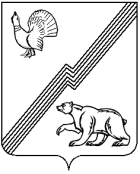 АДМИНИСТРАЦИЯ ГОРОДА ЮГОРСКАХанты-Мансийского автономного округа - ЮгрыПОСТАНОВЛЕНИЕот 18 февраля 2021 года 						                  № 171-пОб определении размера вреда, причиняемого тяжеловесными транспортными средствами при движении по автомобильным дорогамместного значения муниципальногообразования город ЮгорскВ соответствии с Федеральным законом от 06.10.2003 № 131-ФЗ                  «Об общих принципах организации местного самоуправления в Российской Федерации», пунктом 7 статьи 13 Федерального закона от 08.11.2007                        № 257-ФЗ «Об автомобильных дорогах и о дорожной деятельности в Российской Федерации и о внесении изменений в отдельные законодательные акты Российской Федерации», постановлением Правительства Российской Федерации от 31.01.2020 № 67 «Об утверждении Правил возмещения вреда, причиняемого тяжеловесными транспортными средствами, об изменении и признании утратившими силу некоторых актов Правительства Российской Федерации»: 1. Установить, что размер вреда, причиняемого тяжеловесными транспортными средствами, при движении таких транспортных средств по автомобильным дорогам местного значения муниципального образования город Югорск, определяется согласно приложению.2. Определить уполномоченным органом на осуществление:2.1. Расчёта размера вреда, причиняемого тяжеловесными транспортными средствами при движении по автомобильным дорогам местного значения муниципального образования город Югорск отдел по гражданской обороне и чрезвычайным ситуациям, транспорту и связи администрации города Югорска (А.В. Максименюк).2.2. Начисления и взимания платы в счёт возмещения вреда, причиняемого тяжеловесными транспортными средствами при движении по автомобильным дорогам местного значения муниципального образования город Югорск Департамент муниципальной собственности и градостроительства администрации города Югорска (С.Д. Голин).3. Возврат излишне уплаченных средств осуществляется согласно приказу Федерального казначейства от 10.10.2008 № 8н «О порядке кассового обслуживания исполнения федерального бюджета, бюджетов субъектов Российской Федерации и местных бюджетов и порядке осуществления территориальными органами Федерального казначейства отдельных функций финансовых органов субъектов Российской Федерации и муниципальных образований по исполнению соответствующих бюджетов».4. Опубликовать постановление в официальном печатном издании города Югорска и разместить на официальном сайте органов местного самоуправления города Югорска.5. Настоящее постановление вступает в силу после его официального опубликования.6. Контроль за выполнением постановления оставляю за собой.Глава города Югорска                                                                 А.В. БородкинПриложение к постановлению администрации города Югорска от 18 февраля 2021 года №171-пРазмер вреда, причиняемый тяжеловесными транспортными средствами,     при превышении допустимых осевых нагрузок для автомобильной дороги    на 5 процентов и постоянные коэффициенты для автомобильных дорог местного значения муниципального образования город ЮгорскНормативная нагрузка   на ось транспортного средства для автомобильной дороги, тРисх.ось,руб./100 кмПостоянные коэффициентыПостоянные коэффициентыНормативная нагрузка   на ось транспортного средства для автомобильной дороги, тРисх.ось,руб./100 кмаb685007,30,2710184037,72,411,584039,52,7